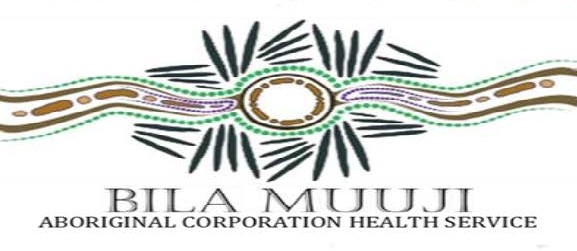 Bila Muuji Aboriginal Corporation Health Services are seeking aCommunity Development OfficerThis is an Aboriginal or Torres Strait Islander Identified Position authorised by Section 14 of the Anti-Discrimination Act 1977, NSWReports to:	Business Development Manager Primary PurposeThe Community Development Officer (CDO) will liaise with, and coordinate, the activities of the assigned Community Drug Action Teams (CDATs) in the region. The CDO will support the assigned CDATs and assist them to meet regularly, participate in regional and state forums, and to develop, plan and execute activities for their local communities in line with the Regional Action Plans. The CDO will provide comprehensive, timely and accurate information about the activities of their assigned CDATs to their Line Manager who will, in turn provide reporting to the CDAT Programs Manager.Program Context Community Drug Action Teams (CDATs) aim to make their local communities safer, healthier, and stronger by reducing the harms associated with the use of alcohol and other drugs.Since 1999 CDAT volunteer groups made up of community members, staff from Local Health Districts and representatives from other government and non-government agencies, have been organising activities and developing resources aimed at strengthening their communities. In 2021 there are more than 70 CDATs across NSW.The NSW Ministry of Health secured funding to continue the CDAT Program in NSW, under new management.Over a three-year period, from 2021 to 2023, a Consortium of specialist alcohol and other drug organisations led by Odyssey House NSW will manage the program, supporting CDATs to deliver prevention activities and help reduce drug and alcohol related harm in their local communities. Along with Odyssey House NSW the consortium includes The Buttery, Karralika Programs Inc. and Bila Muuji Aboriginal Corporation Health Service Inc.Role Responsibilities:Program Delivery Work closely with assigned CDATs to support their operations and activities.Support the development, planning and execution of activities for assigned CDATs, working to ensure proposed activities meet criteria likely to lead to success (i.e., they are evidence based, measurable, and fit with the current regional priorities).Support assigned CDATs to apply for funding to carry out their activities.Support assigned CDATs to deliver and report on activities.Work with the Line Manager to plan and conduct an annual Regional Forum and to develop a Regional Action Plan as a key deliverable of the forum.When requested, work with the CDAT Program Manager to assist with the planning and execution of an annual State Forum.Stakeholder EngagementAttend all regular meetings of assigned CDATs, in person or virtually.Develop and maintain strong relationships with the chairs and members of assigned CDATs.Support the CDATs to enlist new members from among relevant local agencies and the community.Engage with community members in prospective new CDAT locations with a view to establishing new CDATs in the region.Develop and maintain relationships with relevant external stakeholders who can be supportive to individual CDATs or to the overall CDAT Program (e.g., LHD, NSW Police, Local Councils)Reporting and DataEnsure collection of relevant data from assigned CDATs, including performance against KPIs and financial acquittals.Provide all relevant data as required to Line Manager for reporting to the CDAT Program Manager.Leadership and Team ApproachProvide guidance and support to the chairs of assigned CDATs.Team with other regional CDOs to share experiences and resources as well as to stand in for one another when required.Work within a team approach with CDOs and Line Managers from other Consortium partners on state-wide initiatives, as required.Additional ResponsibilitiesWork within the CDAT Framework.Undertake additional relevant activities to support the CDAT Program implementation and operations.Participate in ongoing professional development as required by Line Manager and employer organisation.Support CDAT and employer Policies and Procedures including WHS policies and procedures.Support and adhere to the employer’s Code of Conduct for EmployeesFulfill other tasks and duties as required.Selection Criteria Diploma or higher qualification in a relevant field (e.g., AOD, Community Services, Health Promotion)Experience working with local communities to achieve shared goals.Experience working with volunteers.Significant experience managing stakeholders and developing networks.Experience developing and implementing activities including community-based activities.Experience working within AOD or another relevant sector.Understanding of community development, health promotion and AOD harm reduction principles and strategies.Understanding of the principles of evidence-based practice.Familiarity with the National Drug Strategy harm minimisation approaches (harm, supply and demand reduction).Computer literacy including understanding of MS Office Suite and use of Client Management Systems (CMS’s)Demonstrable verbal and written communication skills.Demonstrable skill and understanding of working independently and showing initiative while operating within structures and guidelines.Additional Requirements Current unrestricted NSW Drivers LicenceCurrent National Police CheckCurrent Working with Children Check (WWCC) numberProof of Vaccination All applications must include a current resume along with a cover letter addressing all key Selection Criteria and Additional Factors and be received no later than 5pm Friday the 17th of March 2023. Applications can be sent to daniellem@bilamuujihealthservices.org.au or 1/187 Brisbane Street, Dubbo NSW 2830.Note: All mail must be received by the closing date.